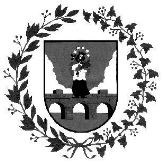 ANYKŠČIŲ RAJONO SAVIVALDYBĖSTARYBASPRENDIMASDĖl Anykščių rajono savivaldybės tarybos 2014 m. birželio 26 d. sprendimo NR. 1-TS-229 ,,dėl geriamojo vandens tiekimo ir nuotekų tvarkymo paslaugų bei pardavimo kainų nustatymo“ pakeitimo  2014 m. spalio 30 d. Nr. 1-TS-381AnykščiaiVadovaudamasi Lietuvos Respublikos vietos savivaldos įstatymo 16 straipsnio 4 dalimi, 18 straipsnio 1 dalimi, Lietuvos Respublikos euro įvedimo Lietuvos Respublikoje įstatymo 7 straipsnio 1, 2 ir 5 dalimis, 32 straipsnio 2 dalimi, Nacionalinio euro įvedimo plano, patvirtinto Lietuvos Respublikos Vyriausybės 2013 m. birželio 26 d. nutarimu Nr. 604 ,,Dėl Nacionalinio euro įvedimo plano bei Lietuvos visuomenės informavimo apie euro įvedimą ir komunikacijos strategijos patvirtinimo“, III skyriumi, 21 ir 25 punktais, Valstybinės kainų ir energetikos kontrolės komisijos 2014 m. liepos 28 d. nutarimu Nr. O3-635 ,,Dėl valstybinės kainų ir energetikos kontrolės komisijos 2014 m. birželio 4 d. nutarimo Nr. O3-161 ,,Dėl uždarosios akcinės bendrovės ,,Anykščių vandenys“ geriamojo vandens tiekimo ir nuotekų tvarkymo paslaugų kainų derinimo“ pakeitimo“ bei atsižvelgdama į uždarosios akcinės bendrovės ,,Anykščių vandenys“ 2014 m. spalio 8 d. prašymą Nr. SD-206 ,,Dėl pasirengimo euro įvedimui“ Anykščių rajono savivaldybės taryba n u s p r e n d ž i a:Pakeisti Anykščių rajono savivaldybės tarybos 2014 m. birželio 26 d. sprendimo Nr. 1-TS-229 ,,Dėl geriamojo vandens teikimo ir nuotekų tvarkymo paslaugų bei pardavimo kainų nustatymo“ 1 punktą ir jį išdėstyti taip:            ,,1. Nustatyti uždarosios akcinės bendrovės ,,Anykščių vandenys“ geriamojo vandenstiekimo ir nuotekų tvarkymo paslaugų bei pardavimo kainas (be pridėtinės vertės mokesčio):Geriamojo vandens tiekimo ir nuotekų tvarkymo vartotojams, kuriems vanduo apskaitomas bute – 3,11 EUR/m3, iš to skaičiaus:geriamojo vandens tiekimo – 1,17 EUR/m3;nuotekų tvarkymo – 1,94 EUR/m3, iš to skaičiaus:1.1.2.1. nuotekų surinkimo – 0,32 EUR/m3;1.1.2.2. nuotekų valymo – 1,62 EUR/m3;            1.2. geriamojo vandens tiekimo ir nuotekų tvarkymo vartotojams, kuriems vanduo apskaitomas individualiame name – 2,82 EUR/m3, iš to skaičiaus:            1.2.1. geriamojo vandens tiekimo – 1,06 EUR/m3;            1.2.2. nuotekų tvarkymo – 1,76 EUR/m3, iš šio skaičiaus:                      1.2.2.1. nuotekų surinkimo – 0,29 EUR/m3;                      1.2.2.2.  nuotekų valymo – 1,47 EUR/m3;          1.3. geriamojo vandens teikimo ir nuotekų tvarkymo abonentams – 2,92 EUR/m3, iš šio skaičiaus:           1.3.1. geriamojo vandens tiekimo – 1,16 EUR/m3;           1.3.2. nuotekų tvarkymo – 1,76 EUR/m3, iš šio skaičiaus:                     1.3.2.1.  nuotekų surinkimo – 0,29 EUR/m3;                     1.3.2.2.  nuotekų valymo – 1,47 EUR/m3;           1.4. geriamojo vandens tiekimo ir nuotekų tvarkymo abonentams, perkantiems vandenį patalpoms šildyti ir karštam vandeniui ruošti, ir vartotojų grupei, atsiskaitančiai daugiabučio namo įvade – 2,82 EUR/m3, iš to skaičiaus:           1.4.1. geriamojo vandens tiekimo – 1,06 EUR/m3;           1.4.2. nuotekų tvarkymo – 1,76 EUR/m3, iš šio skaičiaus:                     1.4.2.1. nuotekų surinkimo – 0,29 EUR/m3;                     1.4.2.2.  nuotekų valymo – 1,47 EUR/m3;           1.5. pardavimo kainą vartotojams, kuriems vanduo apskaitomas daugiabučio namo bute:           1.5.1. kai apskaitos prietaisas priklauso vandens tiekėjui – 1,06 EUR butui per mėnesį;           1.5.2. kai apskaitos prietaisas ne vandens tiekėjo – 0,79 EUR butui per mėnesį;           1.6. pardavimo kainą vartotojams, kuriems vanduo apskaitomas daugiabučio namo įvade – 3,06 EUR namui per mėnesį;           1.7. pardavimo kainą vartotojams, kuriems vanduo apskaitomas individualaus namo įvade:           1.7.1. kai apskaitos prietaisas priklauso vandens tiekėjui – 0,72 EUR apskaitos prietaisui per mėnesį;           1.7.2. kai apskaitos prietaisas ne vandens tiekėjo – 0,49 EUR apskaitos prietaisui per mėnesį;           1.8. vidutinę pardavimo kainą abonentams – 3,78 EUR apskaitos prietaisui per mėnesį;           1.9. nuotekų surinkimo mobiliosiomis transporto priemonėmis kainą – 2,97 EUR/m3.“   Nustatyti, kad šis sprendimas įsigalioja euro įvedimo Lietuvos Respublikoje dieną.           Šis sprendimas gali būti skundžiamas Lietuvos Respublikos administracinių bylų teisenos įstatymo  nustatyta tvarka ir terminais.Meras	Sigutis Obelevičius______________